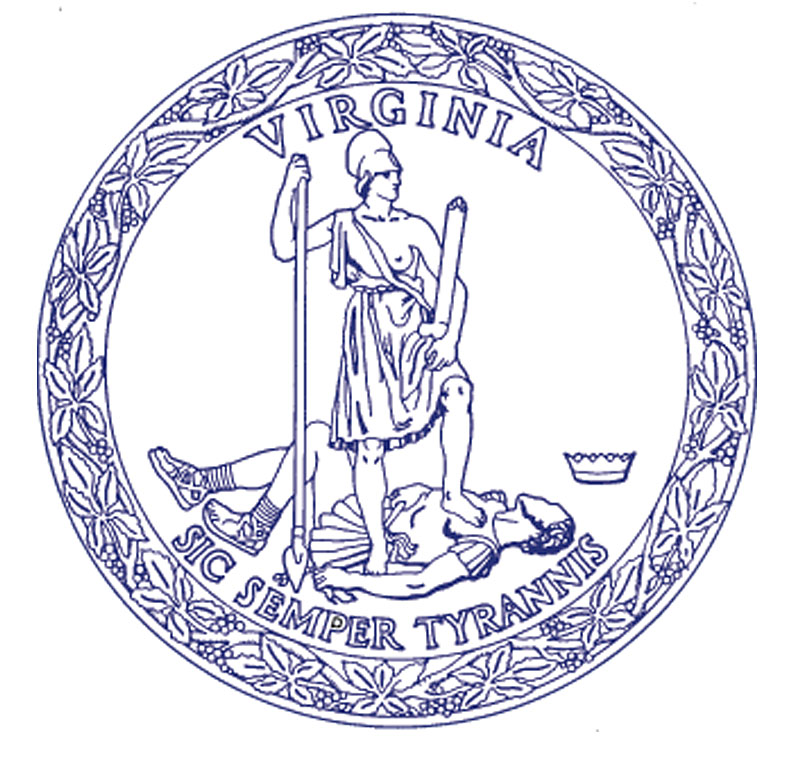 COMMONWEALTH of VIRGINIADepartment of Forestry900 Natural Resources Drive, Suite 800  Charlottesville, Virginia 22903(434) 977-6555  Fax: (434) 296-2369  www.dof.virginia.govFinal Order for Failure to Notify**Date**IN THE MATTER OF COMMONWEALTH OF VIRGINIA, DEPARTMENT OF FORESTRYVS.**Operator Name**, Logger/OperatorREFERENCE:	Silvicultural Water Quality Law Enforcement – Final Order – Failure to Notify	Harvest ID No.: 	**Harvest ID Number**	Case No.:	**Case Number**	Tract No.:	**Tract Number**An Informal Conference was held on **Date** to determine if **Name**, Logger, violated the notification portion of the Silvicultural Water Quality Law in **County**, Virginia. As a result of the Informal Conference Determination, I hereby affirm that Section 10.1-1181.2(H) of the Code of Virginia has been violated; and it is my decision that the **Number** offense is warranted as authorized. The total amount due the Agency from **Name**, Logger, for his/her violation of the Notification Law is **Amount**.Even if you intend to appeal this Final Order, the Civil Penalty amount and payment for the Hearing Officer will be due within 15 days from the receipt of this decision. The check should be made payable to the “State Forester” and mailed to the Virginia Department of Forestry, c/o **Name**, Water Quality Program Manager, 900 Natural Resources Drive, Suite 800, Charlottesville, Virginia 22903.If you wish to appeal this Final Order, you must first file a Notice of Appeal with the State Forester within 30 days after service of this Final Order. In the event that service of this Final Order is accomplished by mail, three days are added to the 30-day period. The Notice of Appeal must comply with the requirements set out in Rule 2A:2 of the Rules of the Supreme Court of Virginia. Other requirements following the filing of the Notice of Appeal also apply.Ordered by:**Name****Date**Deputy State ForesterSignatureDate